SHIRE OF DUMBLEYUNGLOCAL PLANNING SCHEME NO.1APPLICATION FOR DEVELOPMENT APPROVAL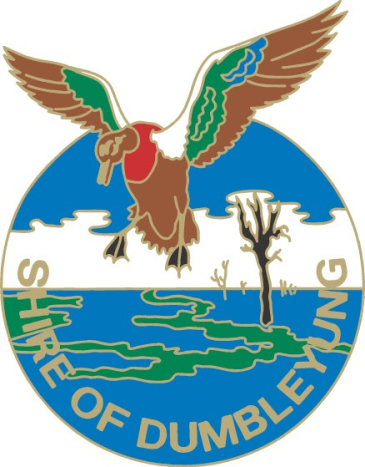 Owner Details – Attach a separate sheet where there are more than two landownersOwner Details – Attach a separate sheet where there are more than two landownersOwner Details – Attach a separate sheet where there are more than two landownersOwner Details – Attach a separate sheet where there are more than two landownersOwner Details – Attach a separate sheet where there are more than two landownersOwner Details – Attach a separate sheet where there are more than two landownersOwner Details – Attach a separate sheet where there are more than two landownersOwner Details – Attach a separate sheet where there are more than two landownersOwner Details – Attach a separate sheet where there are more than two landownersName/s:Name/s:Name/s:Name/s:Name/s:Name/s:Name/s:Name/s:Name/s:ABN (if applicable):ABN (if applicable):ABN (if applicable):ABN (if applicable):ABN (if applicable):ABN (if applicable):ABN (if applicable):ABN (if applicable):ABN (if applicable):Address:	Address:	Address:	Address:	Address:	Address:	Address:	Address:	Address:	Postcode:Postcode:Postcode:Phone:(work):                 (home):(mobile): Phone:(work):                 (home):(mobile): Fax:Fax:Fax:Fax:E-mail:E-mail:E-mail:Contact person: Contact person: Contact person: Contact person: Contact person: Contact person: Contact person: Contact person: Contact person: Signature:Signature:Signature:Signature:Signature:Signature:Date: Date: Date: Signature:Signature:Signature:Signature:Signature:Signature:Date: Date: Date: NOTE: The signature of all registered owner(s) is required on all applications. This application will not proceed without the required signature/s. For the purposes of signing this application an owner includes the persons referred to in the Planning and Development (Local Planning Schemes) Regulations 2015 Schedule 2 clause 62(2).NOTE: The signature of all registered owner(s) is required on all applications. This application will not proceed without the required signature/s. For the purposes of signing this application an owner includes the persons referred to in the Planning and Development (Local Planning Schemes) Regulations 2015 Schedule 2 clause 62(2).NOTE: The signature of all registered owner(s) is required on all applications. This application will not proceed without the required signature/s. For the purposes of signing this application an owner includes the persons referred to in the Planning and Development (Local Planning Schemes) Regulations 2015 Schedule 2 clause 62(2).NOTE: The signature of all registered owner(s) is required on all applications. This application will not proceed without the required signature/s. For the purposes of signing this application an owner includes the persons referred to in the Planning and Development (Local Planning Schemes) Regulations 2015 Schedule 2 clause 62(2).NOTE: The signature of all registered owner(s) is required on all applications. This application will not proceed without the required signature/s. For the purposes of signing this application an owner includes the persons referred to in the Planning and Development (Local Planning Schemes) Regulations 2015 Schedule 2 clause 62(2).NOTE: The signature of all registered owner(s) is required on all applications. This application will not proceed without the required signature/s. For the purposes of signing this application an owner includes the persons referred to in the Planning and Development (Local Planning Schemes) Regulations 2015 Schedule 2 clause 62(2).NOTE: The signature of all registered owner(s) is required on all applications. This application will not proceed without the required signature/s. For the purposes of signing this application an owner includes the persons referred to in the Planning and Development (Local Planning Schemes) Regulations 2015 Schedule 2 clause 62(2).NOTE: The signature of all registered owner(s) is required on all applications. This application will not proceed without the required signature/s. For the purposes of signing this application an owner includes the persons referred to in the Planning and Development (Local Planning Schemes) Regulations 2015 Schedule 2 clause 62(2).NOTE: The signature of all registered owner(s) is required on all applications. This application will not proceed without the required signature/s. For the purposes of signing this application an owner includes the persons referred to in the Planning and Development (Local Planning Schemes) Regulations 2015 Schedule 2 clause 62(2).Applicant DetailsApplicant DetailsApplicant DetailsApplicant DetailsApplicant DetailsApplicant DetailsApplicant DetailsApplicant DetailsApplicant DetailsName: Name: Name: Name: Name: Name: Name: Name: Name: Address: Address: Address: Address: Address: Address: Address: Address: Address: Postcode: Postcode: Postcode: Phone:(work):(home):(mobile): Phone:(work):(home):(mobile): Fax:Fax:Fax:Fax:E-mail: E-mail: E-mail: Contact person for correspondence: Contact person for correspondence: Contact person for correspondence: Contact person for correspondence: Contact person for correspondence: Contact person for correspondence: Contact person for correspondence: Contact person for correspondence: Contact person for correspondence: The information and plans provided with this application may be made available by the local government for public viewing in connection with the application.      Yes    No The information and plans provided with this application may be made available by the local government for public viewing in connection with the application.      Yes    No The information and plans provided with this application may be made available by the local government for public viewing in connection with the application.      Yes    No The information and plans provided with this application may be made available by the local government for public viewing in connection with the application.      Yes    No The information and plans provided with this application may be made available by the local government for public viewing in connection with the application.      Yes    No The information and plans provided with this application may be made available by the local government for public viewing in connection with the application.      Yes    No The information and plans provided with this application may be made available by the local government for public viewing in connection with the application.      Yes    No The information and plans provided with this application may be made available by the local government for public viewing in connection with the application.      Yes    No The information and plans provided with this application may be made available by the local government for public viewing in connection with the application.      Yes    No Signature:Signature:Signature:Signature:Signature:Signature:Date: Date: Date: Property Details – Details must match those shown on the Certificate/s of TitleProperty Details – Details must match those shown on the Certificate/s of TitleProperty Details – Details must match those shown on the Certificate/s of TitleProperty Details – Details must match those shown on the Certificate/s of TitleProperty Details – Details must match those shown on the Certificate/s of TitleProperty Details – Details must match those shown on the Certificate/s of TitleProperty Details – Details must match those shown on the Certificate/s of TitleProperty Details – Details must match those shown on the Certificate/s of TitleProperty Details – Details must match those shown on the Certificate/s of TitleLot No: Lot No: Lot No: House/Street No:House/Street No:House/Street No:House/Street No:Location No:Location No:Diagram or Plan No:Certificate of Title Volume No:Certificate of Title Volume No:Certificate of Title Volume No:Certificate of Title Volume No:Certificate of Title Volume No:Certificate of Title Volume No:Certificate of Title Volume No:Folio No: Title encumbrances (e.g. easements, restrictive covenants):Title encumbrances (e.g. easements, restrictive covenants):Title encumbrances (e.g. easements, restrictive covenants):Title encumbrances (e.g. easements, restrictive covenants):Title encumbrances (e.g. easements, restrictive covenants):Title encumbrances (e.g. easements, restrictive covenants):Title encumbrances (e.g. easements, restrictive covenants):Title encumbrances (e.g. easements, restrictive covenants):Title encumbrances (e.g. easements, restrictive covenants):Street name: Street name: Street name: Street name: Street name: Suburb:Suburb:Suburb:Suburb:Nearest street intersection: Nearest street intersection: Nearest street intersection: Nearest street intersection: Nearest street intersection: Nearest street intersection: Nearest street intersection: Nearest street intersection: Nearest street intersection: Proposed Development: Proposed Development: Proposed Development: Proposed Development: Proposed Development: Proposed Development: Proposed Development: Proposed Development: Proposed Development: Nature of development:          Works (New construction works with no change of land use)                 Use (Change of use of land with no construction works)                 Works and UseNOTE: If the proposal involves advertising signage the Additional Information for Development Approval for Advertisements form must be completed and submitted with this application.Nature of development:          Works (New construction works with no change of land use)                 Use (Change of use of land with no construction works)                 Works and UseNOTE: If the proposal involves advertising signage the Additional Information for Development Approval for Advertisements form must be completed and submitted with this application.Nature of development:          Works (New construction works with no change of land use)                 Use (Change of use of land with no construction works)                 Works and UseNOTE: If the proposal involves advertising signage the Additional Information for Development Approval for Advertisements form must be completed and submitted with this application.Nature of development:          Works (New construction works with no change of land use)                 Use (Change of use of land with no construction works)                 Works and UseNOTE: If the proposal involves advertising signage the Additional Information for Development Approval for Advertisements form must be completed and submitted with this application.Nature of development:          Works (New construction works with no change of land use)                 Use (Change of use of land with no construction works)                 Works and UseNOTE: If the proposal involves advertising signage the Additional Information for Development Approval for Advertisements form must be completed and submitted with this application.Nature of development:          Works (New construction works with no change of land use)                 Use (Change of use of land with no construction works)                 Works and UseNOTE: If the proposal involves advertising signage the Additional Information for Development Approval for Advertisements form must be completed and submitted with this application.Nature of development:          Works (New construction works with no change of land use)                 Use (Change of use of land with no construction works)                 Works and UseNOTE: If the proposal involves advertising signage the Additional Information for Development Approval for Advertisements form must be completed and submitted with this application.Nature of development:          Works (New construction works with no change of land use)                 Use (Change of use of land with no construction works)                 Works and UseNOTE: If the proposal involves advertising signage the Additional Information for Development Approval for Advertisements form must be completed and submitted with this application.Nature of development:          Works (New construction works with no change of land use)                 Use (Change of use of land with no construction works)                 Works and UseNOTE: If the proposal involves advertising signage the Additional Information for Development Approval for Advertisements form must be completed and submitted with this application.Is an exemption from development claimed for part of the development?      Yes       No 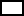 If yes, is the exemption for:        Works                 Use Is an exemption from development claimed for part of the development?      Yes       No If yes, is the exemption for:        Works                 Use Is an exemption from development claimed for part of the development?      Yes       No If yes, is the exemption for:        Works                 Use Is an exemption from development claimed for part of the development?      Yes       No If yes, is the exemption for:        Works                 Use Is an exemption from development claimed for part of the development?      Yes       No If yes, is the exemption for:        Works                 Use Is an exemption from development claimed for part of the development?      Yes       No If yes, is the exemption for:        Works                 Use Is an exemption from development claimed for part of the development?      Yes       No If yes, is the exemption for:        Works                 Use Is an exemption from development claimed for part of the development?      Yes       No If yes, is the exemption for:        Works                 Use Is an exemption from development claimed for part of the development?      Yes       No If yes, is the exemption for:        Works                 Use Description of proposed works and/or land use:Description of proposed works and/or land use:Description of proposed works and/or land use:Description of proposed works and/or land use:Description of proposed works and/or land use:Description of proposed works and/or land use:Description of proposed works and/or land use:Description of proposed works and/or land use:Description of proposed works and/or land use:Description of exemption claimed (if relevant):Description of exemption claimed (if relevant):Description of exemption claimed (if relevant):Description of exemption claimed (if relevant):Description of exemption claimed (if relevant):Description of exemption claimed (if relevant):Description of exemption claimed (if relevant):Description of exemption claimed (if relevant):Description of exemption claimed (if relevant):Nature of any existing buildings and/or land use: Nature of any existing buildings and/or land use: Nature of any existing buildings and/or land use: Nature of any existing buildings and/or land use: Nature of any existing buildings and/or land use: Nature of any existing buildings and/or land use: Nature of any existing buildings and/or land use: Nature of any existing buildings and/or land use: Nature of any existing buildings and/or land use: Approximate cost of proposed development:Approximate cost of proposed development:Approximate cost of proposed development:Approximate cost of proposed development:Approximate cost of proposed development:Approximate cost of proposed development:Approximate cost of proposed development:Approximate cost of proposed development:Approximate cost of proposed development:Estimated time of completion:Estimated time of completion:Estimated time of completion:Estimated time of completion:Estimated time of completion:Estimated time of completion:Estimated time of completion:Estimated time of completion:Estimated time of completion:OFFICE USE ONLYOFFICE USE ONLYOFFICE USE ONLYOFFICE USE ONLYOFFICE USE ONLYOFFICE USE ONLYOFFICE USE ONLYOFFICE USE ONLYOFFICE USE ONLYAcceptance Officer’s initials: Acceptance Officer’s initials: Acceptance Officer’s initials: Acceptance Officer’s initials:                                          Date received:                                          Date received:                                          Date received:                                          Date received:                                          Date received: Local government reference no:Local government reference no:Local government reference no:Local government reference no:Local government reference no:Local government reference no:Local government reference no:Local government reference no:Local government reference no: